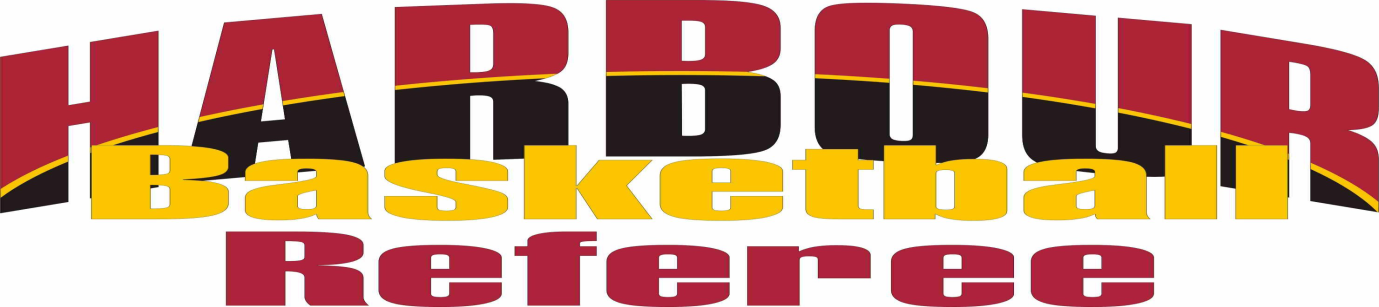            LEVEL 1 REFEREE COURSE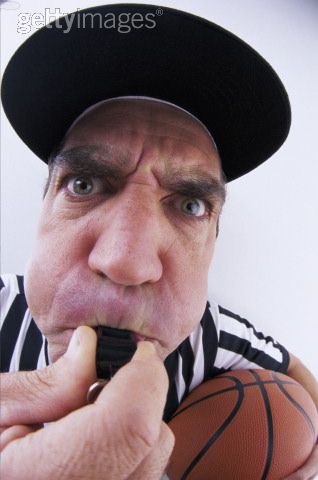    Why not learn how to be a referee where you can       earn $$$, make new friends and its only $10!!    Dates; 15th ,22nd,29th Oct     Time; 6pm-7.30pm   Venue; NSEC, Silverfield Lane, GlenfieldParticipants must attend all 3 sessions and it includes both theory and practical sessions.   Register now; 4433854 or admin@harbourbasketball.co.nz